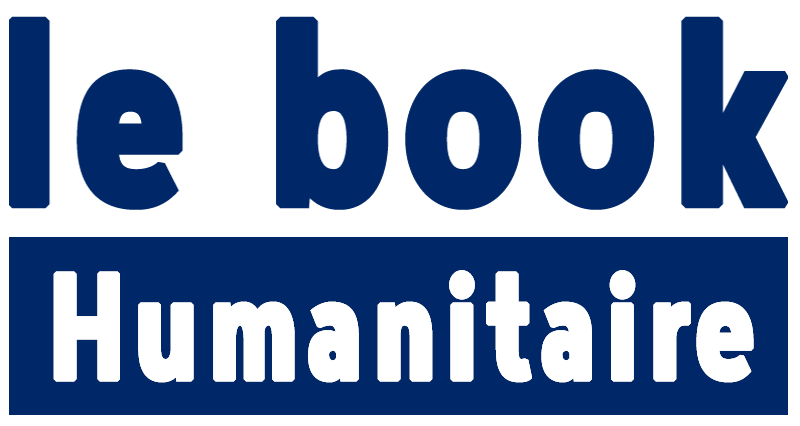 UNITÉ D'URGENCE MOBILE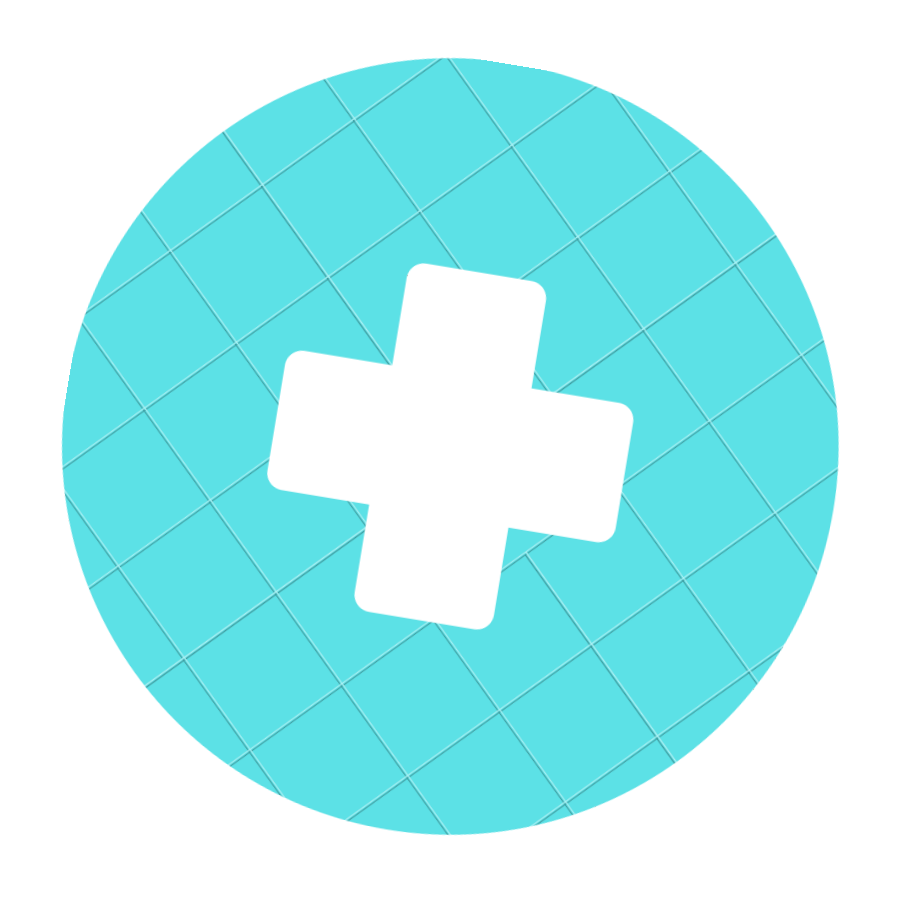 Services offerts aux personnes en situation d'itinérance ou à risque de l'être dans la région des LaurentidesÉvaluation des besoins Soins de première ligne Suivi médical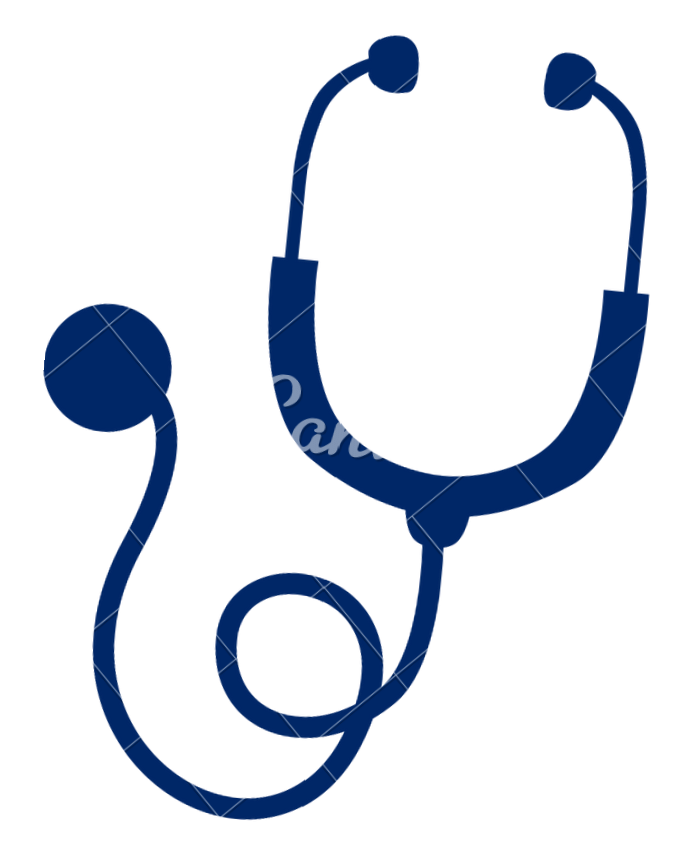 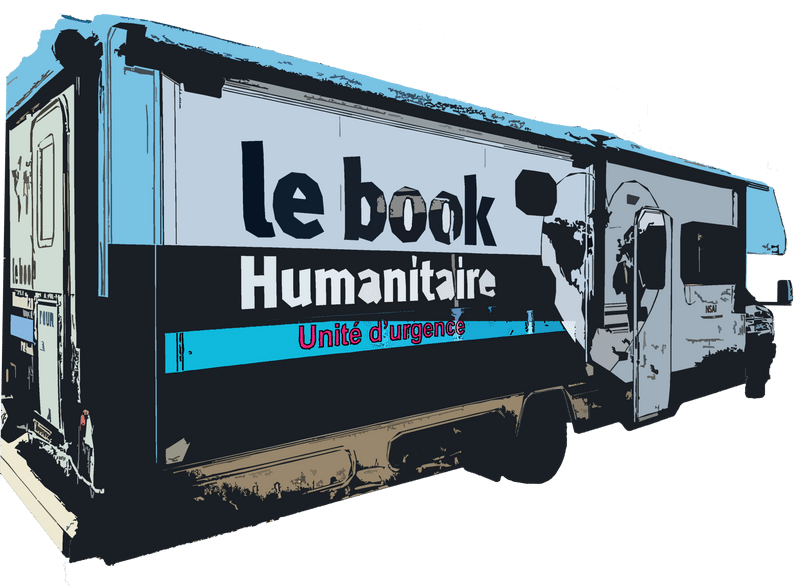 215 Brière, Saint-Jérome (Qc) J7Y 3A7 (450) 436.BOOK (2665)